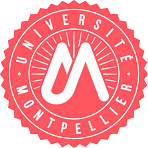 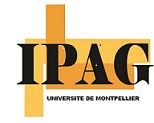 		Dossier de candidatureA remplir obligatoirement a l’ordinateurLAP           Formation initiale : Etudiant : Boursier :  Oui    Non Formation continue :  Salarié  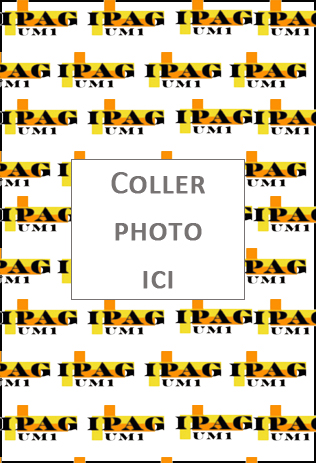 					  Fonctionnaire  					  Demandeur d’emploiCivilité :   M      Mme    NOM :  Prénom :Date de naissance :Lieu de naissance :Adresse :……………………………………………………………………………………………………………………………………..……………………………………………………………………………………………………………………………………………………Code postal :						Ville :Courriel (obligatoire) :						Téléphone portable :Série du baccalauréat :  S     L     ES     Autres : …………………………..Année d’obtention du baccalauréat ou équivalent :………………………………….Mention :    P        AB         B         TBDernier diplôme obtenu :………………………………………………………………………………………………………………Obtenu dans quelle université (ville) : ……………………………………………………………………………………….Diplôme le + élevé : ………………………………………………………………………………………………………Langues (1 choix) :    Anglais      Espagnol      AllemandEtudes universitaires : Examens d’enseignement supérieur auxquels le candidat s’est déjà présenté du plus récent au plus ancienOù avez-vous connu l’IPAG de Montpellier ?Internet		PPP		Conférence			Publicité		Cap PublicAutre :……………………………………………………………………………………………………………………..ÉTAT CIVIL - suiteProfession des parents : 	Père :						Mère :Renseignements certifiés exacts :				à					leSignature :Les dossiers dûment datés et signés doivent être déposés ou expédiés avant : le vendredi 9 juillet 2020 à :Université Montpellier  – IPAGEspace Richter, 195 rue Vendémiaire, Bât. BCS 19519 – 34090 Montpellier Cedex 2OUIpag-contact@umontpellier.frLes candidats sont priés de joindre IMPÉRATIVEMENT au dossier les pièces suivantes :Toutes les pages complétées avec attention1 photo d’identité (pas de photocopie) placée en première pageLa copie de VOS DIPLÔMES les plus élevés + relevés de notesUne lettre de motivation manuscrite et un curriculum vitae (soignez ces documents)4 timbres autocollantsTOUT DOSSIER INCOMPLET SERA REJETÉSÉLECTION ORAL DE MOTIVATION :Objectifs : être capable de présenter son cursus et sa motivation, puis répondre aux questions.Un entretien sera fixé individuellement. Possibilité de le faire en visio.ExamensFaculté d’origineAnnéeSession 1 ou 2Résultats obtenus Echec – RéussiteMentionAB – B - TB